Publicado en   el 11/06/2014 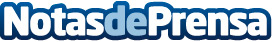 Indra se adhiere a la comunidad de investigación abierta europea Trust in Digital LifeDatos de contacto:Nota de prensa publicada en: https://www.notasdeprensa.es/indra-se-adhiere-a-la-comunidad-de Categorias: E-Commerce http://www.notasdeprensa.es